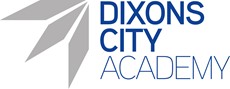 Family Handbook2021-2022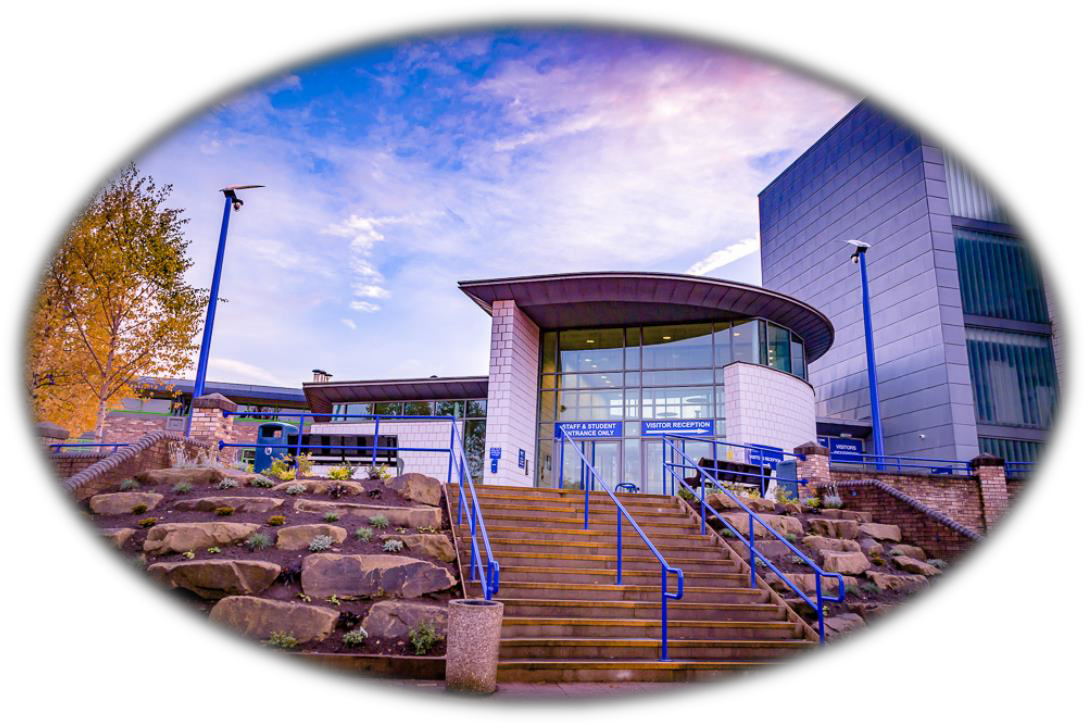 AN INTRODUCTION TO DIXONS CITY ACADEMY AND ITS WORKING PROCEDURESOur Purpose is Excellence.We are driven byRespect, Integrity, and Determination.                 3						            4

                 Ethos                                                                             Community  
IntroductionOur Vision At Dixons City Academy our purpose is excellence. We focus on being the best version of ourselves to change our world for the better. We will consistently be in the top 1% of schools nationally.  I am delighted to welcome your child to be part of our diverse community. I know that choosing the right secondary school for your child is a huge decision. In choosing DCA, you have put enormous faith and trust in us for your child’s education and wellbeing. As a school we will work tirelessly to ensure that your child achieves the best that they are capable of. Dixons City Academy is a well-established high performing school. We expect a lot of our staff as educators, and we expect a lot from our students and our families. We acknowledge that being the best version of ourselves is not easy and we work incredibly hard every day to make sure that we continue to improve. We ask that every student follows three simple rules that will help them achieve success:  Work hard. Follow instructions first time. Be kind.  It is not only your child who is joining our school community, we see you and your wider family as extended members of our community too. We expect all families to work in partnership with us to support your child’s education. This means that you will ensure that your child arrives at school every day at least three minutes before their allocated start time, in the correct uniform, and with all the equipment that they need. We also expect your full support in attending family meetings and consultation evenings. Your child will have a 100% Book detailing the powerful knowledge that they need to learn to be successful in each subject. They should spend a minimum of one hour per evening revising. As families your support is essential for your child’s learning.  Please test them on the topics they have studied each day and each evening to support their acquisition of knowledge in their long-term memory. Research shows the more you test your child on a topic, the more they are likely to learn it. Please remember to test them on their learning.  We also know that for your child to achieve their potential they need to leave DCA with a wide vocabulary. Reading is the best way to support this. Therefore, it is essential that they spend at least twenty minutes each evening reading. Please ensure that there are a wide range of books at home and that you read with and to your child. I look forward to working closely with you and your child over the next five years of their education and to help them achieve excellence. Michael Feely Principal Our Vision and ValuesVisionAt Dixons City Academy, our purpose is excellence. We focus on being the best version of ourselves to change our world for the better. We will consistently be in the top 1% of schools nationally.ValuesOur purpose is excellence at DCA and we live our PRIDE values in our actions.VALUE			Artefact – what actions you will see from students and staff at DCA
PURPOSE		We will change our world for the better. We are on time and we always 
 		        	work hard.

RESPECT		We treat others in our diverse community as we wish to be treated. We 
                                            always follow instructions: first time, every time.

INTEGRITY  	             We do the right thing because it is the right thing to do (especially when no 
                                           one is watching). We are kind to everyone.

DETERMINATION           Mistakes are learning opportunities. We never give up on our learning 
                                           because when we work hard we achieve amazing results.EXCELLENCE                    Success is a journey not a destination. We focus on controlling the 
                                           controllable and being the best versions of ourselves.Key Staff

Mr N Miley			Executive Principal

Mr M Feely			Principal

Mrs J Orton			Senior Vice Principal – Student Progress & Engagement

Mr M Sanderson		Vice Principal – Ethos & Aspiration

Mrs T Rafnsson			Assistant Principal – Dixons Group Director of Music for Dixons
					Academies Trust

Ms A Zafar			Operations and Business ManagerMrs L Hall 			Assistant Principal – Curriculum & Progress

Mr B Karlin			Assistant Principal – Teaching & Learning

Ms K McAvan			Assistant Principal – Data, Assessment, Planning & Head of 
					Computing

Mrs R Crompton			Associate / Assistant Principal

Mr V Holdsworth		Associate / Assistant Principal

Mr I Radcliffe			Associate / Assistant Principal

Mrs G Smith			SENDCo Mrs S Foltier			Deputy SENDCo

Mr J Sparks			Head of Year 7

Mr R Jones			Head of Year 8

Mr C Thacker			Head of Year 9

Mrs N Clay			Head of Year 10

Mr U Amjad			Head of Year 11

Mrs C Mainprize			Academy Nurse

Miss C Mallett			Senior Behaviour Support Worker

Mr W Arshad			Assistant Head of Year 11 & Behaviour Support Worker

Miss N Botka			Home Link Officer

Ms L Fletcher			PA to the Principal	

School Contact Information
                                                  
                                                      Dixons City Academy
                                                      Ripley Street
                                                      Bradford
                                                      BD5 7RR

Telephone number :                  01274 776777
                                                       Select option 0 to speak to Reception
                                                       Select option 1 to report a Student absence

E-mail: info@dixonsca.com

Website: www.dixonsca.com 


The Academy Day	MONDAY, TUESDAY, WEDNESDAYTHURSDAYFRIDAYMorning MeetingsWhat is the purpose of the morning meetings?To provide you with quality time to revise and develop essential study skills.To develop your vocabulary through academic word acquisition.To enhance your powerful knowledge and support your progress.To provide you with an opportunity to practice your oracy skills.To ensure you receive key information about school expectations.To provide you with an opportunity to practice self-control.
What are the expectations in morning meetings?Students must be seated and ready to learn in morning meeting areas by 8.18am.Students must bring all their equipment for lesson 1 and lesson 2 to the morning meeting.Students will sit in their assigned seating plan.Students will demonstrate respect, track the speaker and be active listeners.Students will demonstrate pride in their work.Students will show determination and a growth mindset in every task given.Students will transition in single file and silence to P1.Each afternoon your form tutor will quality assure your 100% Book and give feedback to you.













Robust ReadingWe are passionate that all students at Dixons City Academy are fluent readers who love reading. That is why every student in Year 7 to 10 has a 20 minute Robust Reading session every day. In Robust Reading students spend time reading a quality, challenging book, which their tutor reads aloud to the group. The vision for Robust Reading is to ensure that every student reads high quality and challenging texts so they are instilled with the knowledge to think critically and creatively. We also want our students to enjoy reading and become confident readers who read both at school and at home. The books range from classic Victorian novels to modern dystopian thrillers.

The three Key Aims of Robust Reading
Better Readers - increase student’s reading ability, fluency, and vocabulary through the “whole word method.”Better People – research suggests that when you read about an experience you feel it as if it happened to you, not just the character you are reading about; in Robust Reading students read a wide variety of books from a wide variety of perspectives and this encourages students to be more tolerant of others and develop their Cultural Capital.Love Reading – we want all of our students to develop a lifelong love of reading - to be able to, and have experience of, reading a wide variety of texts.The books selected for Robust Reading have been carefully chosen and will provide students with a variety of literary experiences. This may mean that, on occasion, they are exposed to some words or references which are of a sensitive nature e.g. sexual references or swear words. As with any such content, staff will approach this appropriately and explain the context required for students to accept these issues with maturity and understanding.
Our aim is to enthuse students through this daily reading opportunity and we ask that as families, you show interest at home and discuss their Robust Reading book with your child, even if it is not something you have read yourself. Look / Cover / Write / Check              At DCA we use the process of Look / Cover / Write / Check to support learning. It is essential that when
              students are learning through Look / Cover / Write / Check they are working in a silent environment free
              from distractions so they can focus their attention on what they are learning. If they can do this they will get
              the information they are learning into their working memory and if it goes into their working memory
              enough times it will be in the long term memory. Only when information / knowledge is in your long term
              memory have you actually learned it.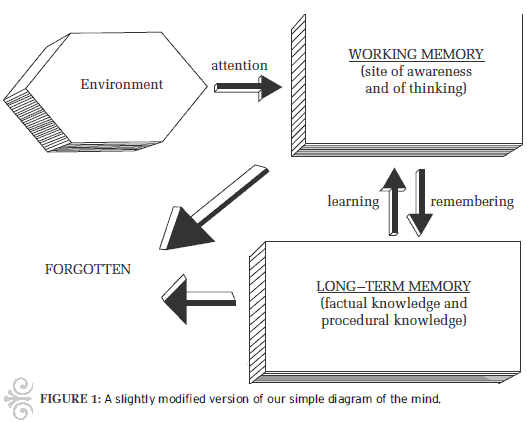 Students work in Silent Independent Mode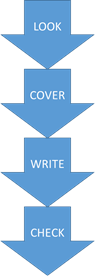 Students read up to four chunks of information from their 100% Book.They cover it with their planner / pencil case / book.They try to write it down accurately from memory (integrity).They check against their 100% Book and correct errors and fill gaps in green pen.Repeat until they are able to write the information down accurately.
The ProcessLook at the first bullet point or sentence.Read through it three to five times.Cover with your planner.Write it out exactly as it was in your 100% Book.Remove your planner and pick up your green pen.Check what you wrote and tick if correct.Make corrections in green pen so it is exactly as in your 100% Book.Repeat.When you get it 100% right, move on to the next chunk of information.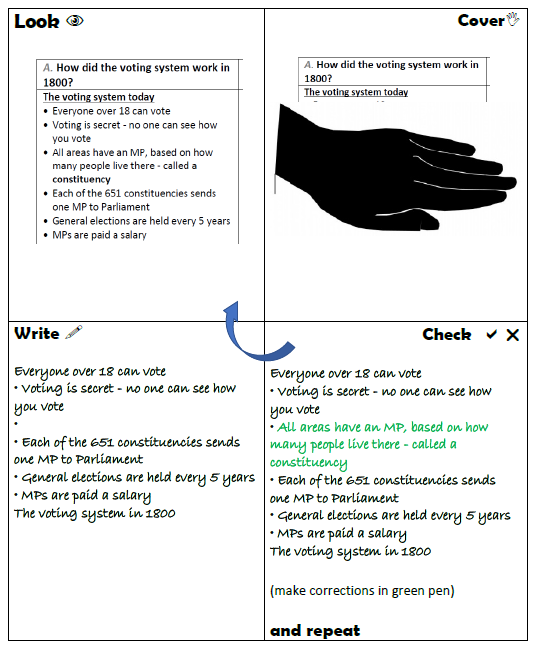 The Testing Effect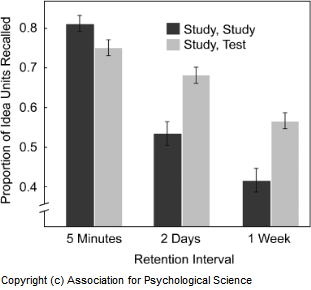 Once your child has completed look / cover / write / check please test them on what they have learned. You can support your child to remember 50% more of what they have studied if you test them after they have revised. 

This chart shows that you remember information better after a week if you study it and then are tested on it, rather than just studying it twice.LearningCurriculum in Year 7 & 8The start of secondary school marks an exciting phase in the lives of our students. It is the period when they build on their primary education and prepare for their GCSE choices, which will be made in Year 8. Our curriculum is designed so that students can master the basics as well as offering flexibility so that teachers can tailor their teaching to students’ needs and aspirations.Subject	Number of lessons per weekNumbers shown are for Year 7, there may be some slight adjustments in Year 8. The guided choices process takes place in Year 8 where students are supported to choose their options for Year 9. We operate a 28.5 lesson week, incorporating 55-minute lessons. There are six lessons per day Monday to Wednesday and five lessons on Thursday and Friday. All students will have a 20-minute morning break and a 30-minute lunchtime. There are a wide variety of enrichment activities that take place after school on most nights.
We are committed to ensuring that our students develop into young adults with the knowledge, understanding and skills to make informed decisions in their future life. All the statutory content for the Relationships and Sex Education (RSE) and Health Education, Citizenship and Careers is covered through the explicitly designed Personal Development Studies Curriculum.We consult widely, with families, about our curriculum offering. Should you have any further queries please do not hesitate to contact your child’s Head of Year, in the first instance.







Relationships and Sex Education (RSE) and Health EducationThis is covered during Science and Personal Development Studies (PDS) lessons. Outside speakers come into the Academy to talk about diet, hygiene and exercise. Reproduction is taught in Science lessons as part of the National Curriculum. RSE and Health Education is taught by form tutors during PDS.
Current Attainment and ProgressStudents are set aspirational targets at the beginning of Year 7 based on KS2 prior attainment. End of cycle assessments are reported twice a year. The final end of year assessment is based on what students have learnt from the start of the key stage. Please see the Academy website for more information about assessment in Year 7 and 8.Educational Visits & Outdoor EducationDuring the year, we offer a wide variety of educational visits to the students. These range from local visits within lesson time to nearby places of interest and to residential activities further afield.Families will always have advance notice of visits and will be informed as to which visits are compulsory and those that are optional.As part of the Academy life and the National Curriculum, all students must take part in and experience a variety of outdoor activities. During Year 8, a residential activity will take place in January and every student must participate in this experience.The value of outdoor education is recognised by the Academy and is an area of experience which is supported by work within the Academy itself. All students involved in outdoor activities will work with qualified and experienced staff.Modern Foreign Languages (Spanish)All students will study Spanish in Year 7 and beyond. Spanish is a vitally important world language and is the third most spoken language in the world.As the study of a foreign language becomes more prevalent in primary schools, some parents and students may be concerned about the continuity of their language study, particularly as several Bradford primary schools are offering French. The aim of the Primary Languages Initiative is actually not for students to study one language to a particular level at primary school and then to proceed to a higher level in that same language at secondary school, but that effective Primary Language teaching should lay the foundations for successful language learning, focusing on the development of transferable skills.The focus should be on the development of listening and speaking skills, on the development of cultural awareness and understanding, and on language awareness. It therefore does not matter which language is studied at secondary school; those who have experienced effective primary language teaching and learning should experience accelerated progress in their secondary language studies.Library
 In the Library, you are able to select from a wide range of books so that you can read for pleasure and also enrich your knowledge and understanding of different subjects and topics. Reading for just 20 minutes a day can make a big difference to your educational success and well-being and, with around 18,000 items in the Library, there are lots of books for you to discover, learn and enjoy. The Literacy Lead can help you to select a book that you will love. The Library also contains textbooks, educational magazines and newspapers. 
The Literacy Lead supports whole school literacy initiatives and, in particular, reading for pleasure. The Library holds author visits and activities throughout the school year and promotes the Academy’s writing competitions as well as national writing competitions too.There are IT facilities available in the Library that can be used before morning meetings, break times or during lunch periods. If you would like to use a computer at lunch or after school, it needs to be booked at break time. You will have access to a range of online resources via the Academy website so you can find the information that you need, when you need it. Any books that are damaged or not returned by students will be charged to families via the online payment system. The £30.00 deposit will be used at the end of Year 11 if books are still not returned. If you would like a book that is not yet available in the Library, a request to order it should be made to the Literacy Lead. Library stock is replenished regularly so that students can access recently published books.Home learningEach student has a 100% Book with the powerful knowledge for each subject. There is never a case of no home learning at DCA. Students are expected to revise or complete home learning for a least one hour per evening.All students in the Academy are given home learning in appropriate subjects every week, sometimes on more than one occasion. In order that students are not overloaded on any particular night, a home learning timetable is issued by the Form Tutor at the beginning of the year and displayed on the website. Three or four home learning activities will be set each day.For younger students, home learning should take about 20 minutes for each subject. If the home learning takes substantially less or more than 20 minutes, students should check that they are doing what they have actually been asked to do. For older students, home learning may take up to 30 minutes each to complete.There is a wide variety of home learning; not all will be written. For example, some may be reading or research. Some home learning may consist of long term projects set over a period of weeks. Families can support their child to complete their home learning by looking through their planner on a daily basis, ensuring work is completed to the best possible standard and handed in by the set deadline.Student PlannerAt the beginning of each year, students are issued with a Student Planner. Its most important function is to help the student organise their learning in and out of school. There will also be sections for the student’s progress. Both Form Tutors and families are expected to sign the student’s planner each week. In this way, the family can see comments from the Form Tutor or from subject tutors, and families can also communicate with the Form Tutor if they wish. The planner is a very important document and students are expected to take great care of it. If the planner is lost or defaced a student will be expected to replace the planner at a cost of £5.00.









Items required for the AcademyStudents are expected to bring the following to school:Daily
A pencil case containing:2 black pens 2 green pensPencilsPencil SharpenerPair of CompassesRulerRubberGlue stickCalculator (see below)Also required daily:Reading bookFace coveringMini white board White board pen and cloth or rubber Replacement white boards and pens are available from Student Reception for 50p. This amount will be debited from the online payment system.Art and Design1 x A4 Spiral-bound sketchpad of good quality cartridge paper1 x apronAn Art pack including the above items along with pencils, water – colour paints, coloured pencils and nylon brushes can be purchased through the Art Department at approximately £9.85).Mathematics
Students require a scientific calculator. We recommend a Casio fx-83GTX.
The following are optional items which may be of use to students in certain lessons.IT
Personal Headphones
Design Technology1 x A4 folder suitable for loose paper1 x A3 folder suitable for loose paperForgotten EquipmentIf students forget to bring the correct equipment to school this will result in a PRIDE P2 correction. Staff are unable to ensure that any equipment that is dropped off at Main Reception is passed onto a student. The only exception to this is for medicines and lunches. If these are brought into school by families, these will be passed onto students.Extra-Curricular ActivitiesThe Library is open to students after school up until 4.30pm. There are also a wide range of extra-curricular activities available to students after school. A timetable of activities is shared with students and they are responsible for informing their families they are attending any extra-curricular activities and provide details of finishing times.Ethos
Home – School ContractA separate copy of the Home School Contract will be provided that must be signed by families, students and the Principal. A copy will be kept in the student file and one copy will be returned home for your records.At Dixons City Academy, our purpose is excellence. We focus on being the best version of ourselves to change our world for the better.We will consistently be in the top 1% of schools nationally.A successful education depends on an active three way partnership between the student, the student’s family and the Academy. All have both rights and responsibilities.

Dixons City Academy will ensure that we provide:
A safe, secure and well-disciplined working environment where students can be the best version of themselves.A broad and balanced education.An explicit curriculum, expertly delivered.Regular home learning.Challenging targets which are regularly reviewed.A form tutor to monitor the student’s overall progress, including supervision of the Student Planner – the cornerstone of the three-way partnership.Bespoke support for any individual needs the student may have.Regular information about individual attainment and an annual consultation evening.A wide variety of extra-curricular activities.A variety of external visits including overnight stays. A prompt response to any communication from families.Information to families, as soon as possible, about any concerns about attendance, behaviour or academic progress.A positive behaviour policy (PRIDE) that supports high standards of behaviour and appearance. Committed, student-centred staff.
As families we will ensure that:
Our child attends the Academy on time, every day during term-time, unless he / she is very ill.The Academy is informed promptly about any absences.Where possible, all appointments are made outside of the school day.Extended family trips or holidays are not taken during term-time.The Academy is informed of any concerns that may affect our child’s progress or behaviour.Home learning is completed on time and to the highest standard.The Academy Dress Code is complied with.The Student Planner is checked and signed each week (this is vital).We attend Family Evenings and any special appointments if requested.The replacement cost of any equipment or books our child loses or damages is paid.The policies of the Academy (available on the internet and by request) are supported fully.We support our child in participating in extra-curricular activities, work experience, trips and
in particular the compulsory Residentials, where applicable.The Academy discipline procedures are supported, including the use of same-day corrections and 
confiscation of mobile phones when necessary.Our child attends compulsory Home Learning Club and catch up sessions if progress is unsatisfactory. 
As a student I will ensure that I:
Come to the Academy on every day of each term unless I am very ill (98% target).Am on time for registration and all lessons.Wear the correct uniform (see Dress Code).Take all the books and equipment (including Student Planner) needed to lessons.Work hard at all times, meeting all dates set for handing-in class and home learning.Use the Student Planner to record home learning and targets and ensure there is no graffiti.Behave responsibly both at the Academy and when travelling to and from the Academy.Help to keep the Academy a clean, safe and pleasant place to learn in.Treat everyone in the Academy with respect and support my peers to learn.Take an active part in the Academy life including clubs, teams, trips, in particular the compulsory 
residentials, where applicable and work experience.Never bring anything dangerous or illegal into the Academy.Conduct myself in a self-disciplined way, always showing good manners, and honesty and never 
undermine the safety or happiness of others.Give letters and information from the Academy to my family and return the replies promptly.Use all of the Academy facilities, including ICT, in a responsible, respectful and considerate manner.Obey the Academy PRIDE rules in and out of the classroom.Attend compulsory Home Learning Club if my progress is unsatisfactory.Cooperate with and attend all corrections.Keep my mobile phone switched off and locked away at all times in the Academy.Follow instructions, work hard and be kind.

Our purpose is excellence at DCA and we live our PRIDE values in our actions
Value	Artefact – what actions you will see from students and staff at DCA.Purpose	We will change our world for the better. We are on time and we always work hard.Respect	We treat others in our diverse community as we wish to be treated. We always follow instructions: first time, every time.Integrity	We do the right thing because it is the right thing to do (especially when no one is watching). We are kind to everyone.Determination	Mistakes are learning opportunities. We never give up on our learning because when we work hard we achieve amazing results.Excellence	Success is a journey not a destination. We focus on controlling the controllables and being the best versions of ourselves.
Positive recognition & precise praiseThere is a firm emphasis on positive recognition and precise praise to recognise the hard work and excellence of all students. Random Rewards are also used each term to recognise the hard work and achievements of students.  At Dixons, PRIDE is Everything!

PRIDE for Learning


Corrections
When a student disrupts learning or behaves inappropriately within the Academy there are consequences for those actions. The level of correction relates very much to the specifics of the incident. However, it is essential that all staff are consistent and follow through the sanctions and are fair to the students.           Correction Expectations Students are responsible for checking the correction board outside the Pastoral Office opposite IN at the end of school.Students are expected to make their own way to the designated correction area, wearing their face covering. They are expected to arrive on time with all their equipment, including their coat and bag.At the end of the correction students will be instructed to leave the school via a designated exit and are expected to leave the premises straight away.Failure to complete a correction will result in an escalated correction / sanction and families will be     contacted by either the HoY or a member of the Pastoral team.  
 All corrections will take place at the end of the school day. A text message will be sent to families giving the
 amended finishing time for the student. Families can check the planner to support a conversation with their    child about the correction.
           The Academy may also use the following sanctions: Limiting access to extra-curricular activities. Removal of IT rights (e.g email and internet access). Confiscation of item / (s). Correction conversations for up to 10 minutes after school without informing families. Not allowing students to attend random reward activities or trip. Removal of break time. Extended corrections.  Internal Exclusion. External Exclusion. Directing the student to alternative provision / managed move. Permanent Exclusion.
Corrections ChartSuccess is doing the best you are capable of doing. Start today. If you do this, you can be proud of your achievements.
Consequences  
Purpose  
We have high expectations of all of our students so that they are the best versions of themselves. If a student fails to meet our PRIDE values, it is important that we support them through corrections so they do not repeat this behaviour. Sanctions may involve a same day correction or a more severe consequence.  Possible sanctions are outlined below.  However, professional discretion as well as context are considered on a case-by-case basis. Serious Incident Protocol
When a serious incident has occurred at the Academy, a full investigation will be undertaken.  This will involve taking statements from students and staff where needed.  Families will always be informed when we are dealing with a serious incident.  At times, we may need to isolate a student during an investigation.  When we have completed our investigation families will be asked to attend the Academy to discuss the incident and possible ways of resolving the situation.   A one-off serious incident or an accumulation of serious incidents may lead to a permanent exclusion.  




Responsible Technology UseGuidelines for Students

Dixons City Academy is committed to providing good computer facilities and access to the internet and email for all staff and students.Computer Equipment:
Treat computer equipment with care. Do not take food and drink into computer areas.School computer equipment is primarily for student education and staff professional activity. It must not be used for private purposes. Use for personal financial gain, gambling, political purposes or advertising is forbidden.Password Security:
You will be held responsible for anything done on a computer logged on with your user name; log out when you finish. Do not tell other people your password. If you suspect that someone knows your password, change it and tell the Help Desk / Form Tutor / Head of Year.Information stored on Academy computers:
Copyright and intellectual property rights must be respected.Do not store or distribute any offensive material. Do not install any unauthorised software.Email:
Users are personally responsible for email / (s) they send and for contacts made. Therefore email should be written carefully and politely. Any email / (s) sent to an external organisation should be authorised before sending.Do not send or forward offensive emails, anonymous messages, or chain letters.Internet access:
All Internet use is monitored. Access to inappropriate sites is barred in so far as this is possible; access to these sites is not accepted, and the user is liable to disciplinary actions. Details of any accessible site with inappropriate content should be reported to the IT Helpdesk.The use of public chat-rooms and social networking sites are not allowed.Photographs or video clips taken within the school environment, including off- site trips and residentials, must not be distributed or uploaded to public sites without prior consent of the school and those captured in the images.Social Networking Sites:
The use of social networking sites is not permitted within the Academy at any time.Students must be aware that any inappropriate use of social networking sites outside of school that causes a problem inside our community, or brings us into disrepute, will be treated very seriously and will include police involvement.We advise all families to carefully monitor their child’s use of social networking sites and seriously consider whether it is appropriate for younger students.
Mobile Phones, Smart Watches and other Electronic Devices:
Must be switched off (not on silent mode) and kept in student lockers.Must not be used for any purpose in the school environment.The camera and recording functions must not be used at any time as it may breach privacy rules.Headphones must not be worn or be visible within the Academy.These facilities are provided for your benefit. Misuse of them or damage to equipment caused wilfully or by carelessness will result in disciplinary action. This may include withdrawal of access and charges for replacement or repairs.Dress CodeThe Academy has a dress code which all students are expected to follow. There is an emphasis on being clean and tidy and students must appreciate that not all items of clothing are appropriate for a place of work. Our students have always understood this and recognise that conflict over the dress code is inappropriate. Our dress code is practical and allows a choice within very clear boundaries.Students must wear an Academy black V neck jumper with an Academy polo shirt.If students choose to wear polo shirts alone, there should be no visible
 T shirt / vest or jewellery underneath and they should only undo one top button.Girls must wear, full length black trousers / shalwar or plain black kameez and tunic / blouse with the polo shirt / jumper over the top.Boys and girls trousers must be black and tailored with the Academy logo, from our approved suppliers. No other trousers are acceptable.If socks are visible under trousers, they should also be plain dark coloured, not trainer style socks and must cover the ankle.Hijabs, scarves, turbans, crowns and top knots, worn for religious reasons, must be plain black and well secured.Shoes must be sensible and entirely plain black, leather or leather look (not dark brown), with no logo on view, laces must be fastened and be plain black. Pumps and trainers are not acceptable. Heels should be low. Knee length boots can be worn under trousers. Students wearing the wrong footwear will be asked to change into Academy footwear.Any student wearing jewellery other than; one plain pair of small silver or gold studs in earlobes and one plain unobtrusive ring and watch, will be asked to instantly remove it and it may be confiscated until the end of term. The only exception to this is where there is a known and accepted religious expectation, for example the Sikh Kara.All facial jewellery or visible body-piercing is not allowed.Make up, if worn by older students (Year 10 onwards), should be discreet. No nail varnish or false nails at any time. If students wear excessive make-up or nail varnish they will be requested to remove it.Hair should be appropriate to a professional place of work, i.e. no unusual styles or colours, shavings or patterns, this also includes eyebrows. Hair must be of a natural colour. A student may be asked to tie hair back for health and safety reasons. Hair bands should be plain black, no other hair ornament is necessary.Belts, if worn, should be plain black and not worn as a ‘fashion statement’ over jumpers and polo shirts.Outdoor jackets, jumpers or cardigans other than school uniform, should not be worn at any time inside the Academy. During cold periods students will need an Academy jumper. Hats and caps need to be removed before entering the building.No caps at any time, in or outside of the Academy.  Hats are permitted to be worn outside only, and must be removed before entering the Academy.On dress down days, students are expected to dress sensibly and modestly and still observe the dress code in relation to jewellery. We recommend that students have all their equipment and clothing clearly named in order that items can be returned if they are found and sent to lost property.PE Kit

Appropriate clothing is essential for the safe participation in physical education and Dixons City Academy PE kit is students’ uniform for their physical education lessons. Below is the PE kit required for every lesson:
                                  
                  
                      Navy / Blue Hooded Jumper                                                                                 Navy / Blue T-Shirt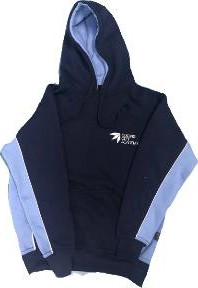 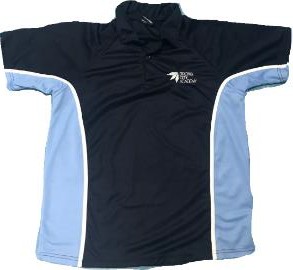                                                         
                                                                Navy Tracksuit Pants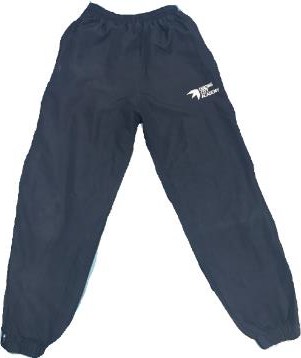                                                                                

              
                                                           Trainers not canvas pumps                                     


Students must wear a clean, correct PE kit for every lesson, even if they are ill or injured so they can still take an active part in the lesson. This will enable students to fully partake in the activity when they return to full health.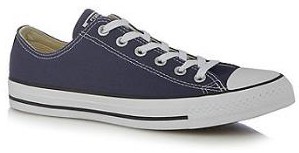 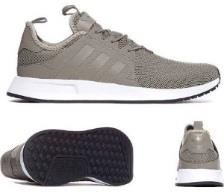 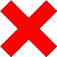 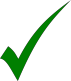 There are occasions when this would not be possible and this is at the school’s discretion i.e. severe injury or illness, but as Physical Education is compulsory in school only in exceptional circumstances will alternative arrangements be made for students. Otherwise, they will remain with their teaching groups and participate in the role of coach or official for the activity.Should a student not bring appropriate PE kit for lesson, they will always be issued with a P2 PRIDE correction for ‘lack of equipment’ and they must borrow PE kit from the department. On the days students have PE, they must come to school wearing their PE kit.Bullying

Unfortunately, bullying is something that happens in every school and every organisation. However, at Dixons City Academy what is different is that we are Upstanders. We stand up when we see injustice happening to ourselves or others and will tell someone about it.Bullying is when a person or group of people are repeatedly hurt, threatened, frightened or make someone unhappy.At DCA we believe that we should all work together to stop bullying. This can only be done if people tell us about bullying.What to do if you are being bullied or you witness someone else being bullied:TELL someone! This could be your Form Tutor, Head of Year, a member of the Safeguarding team, any other member of staff, an older student, or a member of your family. DO NOT keep it to yourself.What happens when bullying is reported:Someone will talk to you about it. They will talk with you about the best action to take to solve the problem.You could be given help and advice to deal with the problem yourself.The person doing the bullying will be spoken to.A supervised meeting could be arranged between the bully and the victim so that problems could be discussed.Families will be informed.Families may be invited into school to discuss the problem.The bully may be punished, or warned. Punishment will escalate if the situation does not improve. In order for this to happen you must tell us of any further incidents.At Dixons we are proud to be part of a community of people who seek to respect each other and look after each other. However, if you feel you are being mistreated by another student, you should try to talk to a friend about it and tell a member of staff who you trust. We all have the right to feel safe all of the time. Don’t suffer in  silence.Safeguarding at Dixons City Academy – Keeping Yourself SafeSafeguarding at DCA Our main priority at DCA is to ensure that our whole community is safe, happy and ready to be the best version of themselves. The safeguarding of students, families and staff is everyone's responsibility.  We must all make sure the things we do and say reflect our PRIDE values. Our highly trained safeguarding team has the responsibility for dealing with any safeguarding concerns that are raised by students, families or staff.  Every member of the safeguarding team holds the relevant DSL training qualification and have a wealth of experience working with external agencies as well as within school to keep everyone safe. If you have any concerns, issues or worries please tell someone. You can tell your family, friends and any staff member at school. If someone tells you something they are worried about and you need support, please tell a member of staff or a family member. If families have any concerns or worries about their child or any other student at DCA, please contact the safeguarding team or your child's Head of Year. Every staff member at DCA is trained on how to deal with safeguarding concerns that are raised and how to pass on concerns to the safeguarding team. When a student raises an issue, worry or concern they will be listened to, and the most appropriate form of support will be put in place to help them move forward and feel happy and safe. Please see below for the contact details of the safeguarding team and Heads of Year. Mr Sanderson: Vice Principal and Designated Safeguarding Lead (DSL) 
                                                     E:  M.Sanderson@dixonsca.com 	T:  01274 776777 ext. 2280
Mrs Mainprize: School Nurse and Deputy Designated Safeguarding Lead (DSL) 
   			        E:  CMainprize@dixonsca.com 	T: 01274 776777 ext. 2260
Mr Amjad: Head of Year 11    E:  U.Amjad@dixonsca.com		T:  01274 776777 ext. 2261
Mrs Clay: Head of Year 10      E:  nclay@dixonsca.com		T:  01274 776777 ext. 2227Mr Thacker: Head of Year 9   E:   C.Thacker@dixonsca.com	T:   01274 776777 ext. 2261Mr Jones: Head of Year 8       E:   RJones@dixonsca.com		T:   01274 776777 ext. 2227Mr Sparks: Head of Year 7     E:    J.Sparks@dixonsca.com		T:   01274 776777 ext. 2242
Mental Health
Mental Health is a way of describing social and emotional wellbeing. You need good mental health in order to develop in a healthy way, build strong relationships, adapt to change and deal with life’s challenges.
Top tips to promote mental healthTalk! Talking to anyone from peer to friends, family or teachers, it is so important to be listened to and feel heard.Engage in physical activity such as running, walking, sports, PE, etc. Physical fitness will help you to stay healthy, have more energy, feel confident, manage stress and sleep well.Eat a healthy diet – eat more fruit and vegetables and less fatty and sugary foods. Get involved in activities – feeling like you are part of something, having support and sharing experiences is important to our wellbeing.Ensure you have time to relax.Sleep well – Teenagers need 8 – 10 hours of sleep each night. Sleep is needed to maintain a healthy body, keep your immune system working well, maintain good mental health, boost your energy levels, learning and concentration, and store knowledge in your long-term memory.
I’m struggling with my mental health, what should I do?Speak to your parents or a trusted adult.The pastoral team at school are there to support you – you could speak to your Form Tutor, Head of Year or the safeguarding team – Mr Sanderson, Miss Wilson, Mrs Clasper or Mrs Markland.We also have a full time school counsellor. The school counsellor speaks to approximately 30 different students each week and can help with issues such as stress, anxiety, bereavement, friendship issue etc. Childline is a free service which provides help, advice and counselling to children and young people. They have an app you can download. Information on their website and a number which you can ring – 0800 1111. Samaritans is a registered charity aimed at providing emotional support to anyone in emotional distress, struggling to cope, or at risk of suicide throughout the United Kingdom and Ireland, often through their telephone helpline – 116 123. 
You can also email Samaritans – jo@samaritans.org write to them – 
Chris
Freepost RSRB-KKBY-CYJK
PO Box 9090
STIRLING FK8 2SA
Or use their self-help app which is accessible via the website.Guide-Line Bradford is a confidential telephone helpline which provides mental health support and information – 01274 594594. There is also a live chat service which can be accessed via the website.First Response is a crisis support service for those who need urgent mental health support – Telephone – 01274 221181.Shout is a free text service for anyone in crisis, anywhere. It is a place to go if you’re struggling to cope and need immediate help. Text Shout to 85258.PAPYRUS is for young people who are not coping with life. You can ring –  0800 0684141,
 text – 07786 209697 or email pat@papyrus-uk.orgMind is a mental health charity that helps people across Bradford, Airedale, Wharfedale and Craven.   
       Telephone 01274 730815 or email admin@mindinbradford.org.ukDaily Attendance
The Academy rigorously monitors student attendance. Form Tutors, Heads of Year, the Vice Principal, Principal, and the Home Link Officer play key roles in this system and Bromcom is used to manage this information.Dealing with AbsenceFamilies are expected to ring the Academy each morning of the student’s absence before 8.30am, this can be done by calling 01274 776777 and selecting option one for the absence line. If the Home Link Officer is unavailable to take your call please leave a voicemail with the student’s name, tutor group, reason for absence and a contact telephone number. If your child is ill for more than one day you will need to call the Academy each day before 8.30am.If families do not contact the Academy, the Home Link Officer will ring and send a text message to the contacts with parental responsibility.The Academy takes seriously its duty to safeguard the welfare of all its students.Unexplained absences and a lack of contact from families may cause us concern and lead to us involving other agencies such as Social Services.If a telephone call from families is not forthcoming then the absence will be treated as unauthorised. If no contact has been made by the family by day three of the absence, the Home Link Officer, the Head of Year or a member of the Pastoral team will visit the home of the student. This will be an opportunity to explain the possible consequences of a fine if attendance does not improve. If there is a history of poor attendance, the visit may be earlier.Social Services will be contacted by a member of the Safeguarding team on the first day of unexplained absence for any child with a Child Protection Plan.If a student is absent for three consecutive days (and contact has been made from home) the Head of Year or the Home Link Officer will contact home to gauge when the student will be returning to the Academy and to arrange for missed work to be completed via a virtual learning platform.At the end of the week an unauthorised absence report is generated and a letter asking for an explanation is sent home. The list of students with unauthorised absences is also printed and passed to the Head of Year.

Medical and Dental AppointmentsThese should be made outside Academy hours. Any urgent medical and dental appointments must be authorised by the Head of Year and the Home Link Officer by completing the ‘Request for Medical Leave of Absence’ form which is available from the Home Link Officer. If the absence is authorised, families must ensure they collect the student from visitors’ reception, as no student will be allowed out of the Academy unaccompanied. 

Families must also ensure that the student is aware of the appointment and is ready waiting at the authorised time. It is not the responsibility of the Academy to inform students of appointments. In emergency situations we will ensure the student is aware of the appointment. In any other circumstances the student has to make their own way to reception at the authorised time.Leave of Absence During Term TimeLeave of absence during term time is not permitted. Any extended absence from the Academy will be counted as unauthorised and can lead to a fixed penalty notice from the Local Authority and the possible risk of your child losing their place. In order to avoid personal opinion and to ensure complete fairness for all, we refer all leave of absence to the authority.Students Who Are LateLate to school is defined as students not being the Academy by 8:15am. Students must then be in Morning Meetings / Morning Mastery ready to learn by 8:18am. If students arrive after this time an ‘L’ mark is applied to the register. If a student arrives after 10:30am, an unauthorised absence code of ‘U’ will be applied to the register.The Home Link Officer will send a text message to families informing them when their child is late. If a student is late to school they will receive a P2 PRIDE correction. Families do not need to call to report that their child is going to be late, the student will register with the Home Links Officer who will discuss the reason for their lateness.100% Attendance100% attendance is recognised through random rewards throughout the year.Attendance drop = impact on grades.Persistent Absence (PA)Any student who has an overall attendance of below 90% is considered to be in the persistent absence category.The Heads of Year have ‘persistent absentees’ brought to their attention by the Home Link Officer or Form Tutor. This information is used by the Form Tutor, Head of Year, Individual Needs Department and Home Link Officer to support the student and families.Students are monitored and visits made if the Home Link Officer feels there are any grounds for concern. In situations of persistent truanting, families may be fined.Religious Leave of AbsenceFor a day set aside exclusively for religious observance, students will be granted one day for each occasion of religious observance, with a maximum of three days over one academic year. These absences, if granted, will be recorded as authorised using the ‘R’ code on Bromcom. These are the codes as stipulated by the Department for Education and whilst absence is authorised, it does count against the child’s attendance. This is the national policy.LunchtimeAll students have a 30 minute lunch break.
Dixons City Academy provides in house catering known as Dixons Catering. Dixons Catering has a history of operating 5 star rated operations with experienced executive leadership from a restaurant background, this provides peace of mind to all concerned that food standards are consistently high and student welfare needs are being met.The primary function of Dixons Catering is to ensure that the students are happy and well fed to aid their capacity for learning. 
Taking inspiration from world cuisine, Dixons Catering will provide delicious, nutritious, freshly prepared meals for breakfast, break and lunch time at different service locations around the Academy. 
Food and drink are paid for using cashless catering software which is linked to each students online payment account. Please see Cashless Catering / Online Payment section. 
Vegetarian, halal and non-halal options are available each day. Confectionary, sweets, chocolate and crisps are not sold in the Academy. If students are bringing in their own food, we encourage families to support healthy options. 

Energy drinks are not allowed in the Academy at any time and will be confiscated and disposed of. 
 
If you have any special diets or allergies, concerns or suggestions regarding any aspect of catering at the Academy, please do not hesitate to contact your Head of Year on 01274 776777.Community 

Academy Nurse
The Academy has a full-time nurse on site who is responsible for the general health and welfare of the students. 
If your child has a health problem, please indicate this to the nurse so that she will be better able to deal with any difficulties which may arise. It is important that the nurse is informed of all allergies, especially if your child has suffered an anaphylactic reaction and / or been issued with an Epipen or Anapen.School CounsellorThe School Counsellor supports students who are struggling with their mental wellbeing or may need support during a difficult period in their lives. Students who would like to see the School Counsellor can do so by seeing their Head of Year, Form Tutor, member of Safeguarding team, or any member of staff to request support.Form Tutors and Heads of YearWe have an excellent pastoral system and you are welcome to contact your child’s Form Tutor or Head of Year with issues you wish to discuss. Please telephone the Academy to arrange an appointment with them.Home Link OfficerThe Home Link Officer is responsible for receiving queries from home about any aspect of the Academy life and directing the query to the appropriate member of staff. If you have a problem regarding your child’s attendance, please telephone the Academy and ask to speak to her.
Individual NeedsThe Individual Needs department is for all students who have a specific requirement for support, or for students that just need advice and support.Our experienced team will always be there to help and support the students. Should you require any assistance or have any queries regarding the Academy’s provision for your child please contact the Individual Needs department who will arrange to meet with you. Individual Needs is led by our Associate Assistant Principal / SENDCO.Contact with FamiliesAt the Academy we PRIDE ourselves on our relationship with families. We feel that it is important that a two-way contact is maintained and that it is easy for families to contact the Academy.In order to do this we make use of the following procedures:Letters - Whole school letters are posted on the Academy website, as well as being issued to the students to take home.My child at School App - We will use the mobile number and email address for the family member nominated as the ‘Priority One Contact’ on any communications (for example, corrections texts, text messages regarding emergency closure or emails about training days etc.) Please indicate your priority one contact on the Student Enrolment Form.
Please ensure that you update the Academy with any changes of mobile numbers or email address, either via email to info@dixonsca.com or by a note in the Student Planner.Causes for ConcernAny parent who has concerns about any aspect of the Academy, be it curriculum based, pastoral or administrative is encouraged to contact the Academy at the earliest possible opportunity to register their concern. All such instances will be recorded.Where there is a cause for concern, details will be forwarded to the appropriate senior member of staff for their urgent attention and investigation.Parents will be kept fully informed of the situation and final outcome.Please Note:
In the case of any serious or urgent matter, should any family member wish to come into the Academy to directly discuss any concerns they may have, the Academy will endeavour to have a senior member of staff available. However, this cannot be guaranteed as they all have a significant teaching commitment.Should this not be possible, full details will be taken and forwarded to the appropriate senior member of staff as soon as possible.Car ParkingTo ensure the safety of all students and staff, families are not permitted to bring their cars into the Academy grounds either in the morning or at the end of the school day.In addition, parents are reminded that it is an offence to obstruct the entrance or exit gates, to park on the yellow lines immediately outside the Academy, or to stop / park on the cycle lanes. The police have indicated that they will enforce this restriction with parking violation tickets. The area in the immediate vicinity of the Academy will therefore remain a no parking area.Families are reminded that parking is perfectly acceptable on unmarked areas along Newton Street and St Stephen’s Road.
It may be useful for you to know that there is a footpath along the side of the Academy which links Ripley Street with St Stephen’s Road. This provides easy access between the two roads.Cashless School / Online Payment System

The Academy operates a cashless system for the catering service it offers to staff and students. The system enables us to deliver a more efficient, faster service and to continue to provide wholesome, healthy, and enjoyable meals at the lowest cost.

We are moving to a new system from September and further details about this will be sent in a separate letter.

Personal MoneySome students appear to be in possession of more money than we would wish them to have in the Academy. The only method of payment for lunch and trips is via the online payment system. This results in students not needing to carry money for lunches as parents are able to pay in money via the online system. LockersThe purpose of the lockers is to provide students with a place to leave their equipment and belongings and, therefore, they should not be carrying bags around the Academy. Before the start of any session (before school, break and lunch) students should return to their lockers to collect the necessary books and equipment.If a student forgets his / her key, the Individual Needs Department have a master key so that equipment can be accessed. A P2 PRIDE correction will be issued for lost / forgotten keys. If a key is lost, or a student wishes 
to have a ‘spare’ key these can be ordered at Student Reception, the payment will then be entered on to the online payment system. The student will need to make the payment before the replacement key is issued.Lost PropertyWhen students come to the Academy we do request that all their possessions, including clothing, should be named, in order to facilitate returning found articles. All lost property should be handed in at the Student Reception. If a student should lose any item, he / she should ask at the Student Reception if it has been found.Named items are returned to students via Form Tutors; it will clearly help us to return items to their owners much more readily if everything is named. Please, therefore, ensure that all of your child’s clothing and personal belongings are named.Items which are not named are placed in Lost Property. These are held until the end of term and then put on display for the students to look at. Any unclaimed property will then be disposed of.
Mobile Phones, Smart Watches, and Other Electronic DevicesWhilst the Academy accepts that mobile phones, smart watches and other electronic devices are now part of everyday life, we would like to discourage children from bringing them into the Academy. The ability of students to text and access the internet can present a welfare issue for students. In addition the carrying of an expensive piece of equipment can make them a target of robbery before or after school. If, however, it is absolutely necessary for any child to bring a mobile phone, smart watch or other electronic device to school it must be switched off at all times during the day and be stored in the locker.If such an item is seen around the Academy it will be confiscated, a P2 PRIDE correction issued and the item passed to the Head of Year. In the first instance it will be returned at the end of the day. All further instances will result in the item being kept until the end of term or until a family member can come into the Academy to collect it.The Academy will not accept responsibility for loss, theft or damage of the above equipment.Media, Film and PhotographsAs part of the enrolment process you will be asked to complete an Images and Videos Parental Consent Form where you grant permission for your child’s name, photograph and video to be taken and used in a variety of formats.You can amend your permissions at any time, if you wish to do so please call the Academy on 01274 776777 to request a new Images and Videos Parental Consent Form.PoliciesAll Academy Policies are available for parental scrutiny on our website and we would welcome comments at any time.Leaving the Academy

If, for any reason you have to withdraw your child from the Academy, we require the information in writing to the Head of Year at least one month before the leaving date.We also need to know which school your child is transferring to as this enables the leaving procedures to be put in place and necessary documents drawn up.
Term Dates 2021 / 22GCSE/BTEC Results (from Summer Season 2021) – Thursday 12 August 2021Staff Training Days Thursday 26, and Friday 27 August 2021 
2021 Term 1Thursday 26 August to Friday 15 October 2021Monday 30 August - Bank holiday
              Tuesday 31 August 2021 – Year 7 only
              Wednesday 1 September - All students Y7 to 11
              Holiday - Saturday 16 October to Sunday 31 October2021 Term 2Monday 1 November to Friday 17 December 2021Staff Training Day Monday 29 November 2021Staff Training Day Friday 10 December 2021Holiday - Saturday 18 December to Sunday 2 January 2021Monday 3 January – Bank holiday2022 Term 3Tuesday 4 January to Friday 18 February 2022Holiday - Saturday 19 February to Sunday 27 February 20222022 Term 4Monday 28 February to Friday 8 April 2022Staff Training Day Monday 21 March 2022Staff Training Day Friday 1 April 2022Holiday - Saturday 9 April to Sunday 24 April2022 Term 5Monday 25 April to Friday 27 May 2022Holiday - Saturday 28 May to Sunday 5 June 20222022 Term 6Monday 6 June to Friday 22 July 2022Holiday - Saturday 23 July onwardsBank HolidaysAugust Bank Holiday - Monday 30 August 2021Christmas Day – Saturday 25 December 2021Boxing Day - Sunday 26 December 2021Monday 27th December 2021Tuesday 28th December 2021New Year's Day – Saturday 1 January 2022Monday 3rd January 2022Good Friday - Friday 15 April 2022Easter Monday - Monday 18 April 2022May Day Bank Holiday - Monday 2 May 2022Spring Bank - Monday 30 May 2022    1  2Introduction  LearningWelcome from the Principal4Curriculum in Year 7 & 813Our Vision and Values5Relationships and Sex Education (RSE) 14Key staff6And Health EducationSchool contact information7Current Attainment and Progress14The Academy Day8Educational Visits & Outdoor Education14   Morning Meetings9Modern Foreign Languages (Spanish)14Robust Reading10Library14-15LCWC  11-12Home Learning15Student Planner15Items Required for the Academy16Forgotten Equipment
Extra-Curricular Activities1717
Home-School Contract17-18Academy Nurse36PRIDE Rewards19School Counsellor36At Dixons, PRIDE Is Everything20-21Form Tutors and Heads of Year36PRIDE for Learning21-22Home Link Officer36CorrectionsCorrection Chart     Consequences                                 22-2323    24-27Individual NeedsContact with FamiliesCauses for Concern363737   Serious Incident Protocol27Car Parking37Responsible Technology Use28-29Cashless School / Online Payment System38Dress Code   29-30Personal Money38 PE Kit Bullying Safeguarding
 Mental Health	 Daily Attendance	 Dealing With Absence Medical and Dental Appointments Leave Of Absence During Term Time Students Who Are Late 100% Attendance	 Persistent Absence (PA) Religious Leave of Absence Lunchtime   30-31   31-32
      32
      33   34   34   34   35   35   35   35   35
      35-36Lockers
Lost Property
Mobile Phones, Smart Watches, i-Pods
and Other Electronic Devices
Media, Film and Photographs
Policies
Leaving the Academy
Term Dates383838-39393939408.15amLatest students can arrive through reception door8.15 – 8.18amStudents transition with all their equipment to their morning meeting areas8.18 – 8.47amMorning meeting, Morning Mastery, Cultural Capital Studies8.50 – 9.45amLesson 19.45 – 10.40amLesson 210.40 – 11:00amMorning Break (20mins)11:00 – 11:55amLesson 311:55 – 12:50pmLesson 412:50 – 1:20pmLunch (30mins) Year 7 / 9 / 1112:50 – 1:20pmRobust Reading Year 8 / 101:20 – 1:50pmLunch (30mins) Year 8 / 101:20 – 1:50pmRobust Reading Year 7 / 9, Study Prep /  Intervention Year 111.50 – 2.45pmLesson 52.45 – 3.40pmLesson 68.15amLatest students can arrive through reception door8.15 – 8.18amStudents transition with all their equipment to their morning meeting areas8.18 – 8.47amAssembly in morning meeting areas for Year 7 – 10, Morning Mastery, Cultural Capital Studies8.50 – 9.45amLesson 19.45 – 10.40amLesson 210.40 – 11:00amMorning Break (20mins)11:00 – 11:55amLesson 311:55 – 12:50pmLesson 412:50 – 1:20pmLunch (30mins) Year 7 / 9 / 1112:50 – 1:20pmRobust Reading Year 8 / 101:20 – 1:50pmLunch (30mins) Year 8 / 101:20 – 1:50pmRobust Reading Year 7 / 91.50 – 3.00pmPersonal Development Studies (PDS) Careers & Guidance (C&G)8.15amLatest students can arrive through reception door8.15 – 8.18amStudents transition with all their equipment to their morning meeting areas8.18 – 8.47amMorning meeting, Morning Mastery, Cultural Capital Studies8.50 – 9.45amLesson 19.45 – 10.40amLesson 210.40 – 11:00amMorning Break (20mins)11:00 – 11:55amLesson 311:55 – 12:50pmLesson 412:50 – 1:20pmLunch (30mins) Year 7 / 9 / 1112:50 – 1:20pmRobust Reading Year 8 / 101:20 – 1:50pmLunch (30mins) Year 8 / 101:20 – 1:50pmRobust Reading Year 7 / 9, Study Prep / Intervention Year 111.50 – 2.45pmLesson 5Year groupLocationStart time7Sports Hall8.18am8Sports Hall8.18am9Canteen8.18am10Mall8.18am11Theatre8.18amEnglish  4 / 5Mathematics4 / 5Science3 / 4Art1Design Technology2History1Geography1ICT1Spanish2Music1Drama1PE2Personal Development Studies1.5Religious Education1Total28.5PRIDE VALUECLASSROOM PRIDE RULES - HABITS FOR GREAT LEARNINGWHOLE-SCHOOL PRIDE RULES – HABITS FOR GREAT LEARNINGPurposeAttend the Academy.Be punctual to the Academy & lessons.Be organised and ready to learn.Keep focused on the task in hand.Take responsibility for considering the purpose of your learning.Think about how you are going to remember this learning.Reflect on your teachers’ feedback.Consider the big picture and where your learning is going.Only access lockers at break and lunchtime.Walk purposefully, never running.Move around and conduct yourself in an orderly manner.Enter the building from outside play in a calm and orderly way.Distinguish between indoor and outdoor play.Reflect on leading a purposeful life.Be ambitious for your future.RespectFollow staff instruction, first time, every time.Track the speaker and show interest.Look after all learning resources.Respect other people’s right to learn.Respect other people’s contribution.Respect your learning environment and corridors.Be polite and kind.Follow staff instruction, first time, every time.Respect other people’s physical space.Bullying and violence are never tolerated.Keep our Academy environment clean and safe.Respect and look after all the Academy’s resources and facilities.Contribute to the positive ethos and reputation of our Academy.Be proud of yourself and to be part of the Dixons Community.
IntegritySupport other people in their learning.Be honest and take responsibility when you get it wrong.Show sensitivity when difficult topics are being addressed.Show dignity and maturity when others are not.Accept other people’s differences and try to see the best in others.Hand in work that is entirely yours and completed to the best of your ability.Never bring in anything dangerous or illegal including cigarettes, into our Academy.Remember where you are – no swearing, chewing gum or unnecessary physical contact.Resolve all differences calmly, with the help of staff if necessary.Be honest and take responsibility when you get it wrong.Show concern and interest in the well-being and happiness of others.Be selfless in your actions, think of others.DeterminationRespond positively to critique and show a growth mind-set.Be determined to be the best you can at all times.Take responsibility for finding out more.Challenge yourself.When it’s hard going, stick at it and ask for help.Never look for learning short cuts.Aim for no less than 98% attendance.Find out about your world and how you can make a positive contribution.Find out how you can be more involved in Academy life.Think about what is coming up in your next lesson.Talk about your learning with your peers.Find out all you can about your chosen interest / future career.PRIDE VALUECLASSROOM PRIDE RULES - HABITS FOR GREAT LEARNINGWHOLE-SCHOOL PRIDE RULES – HABITS FOR GREAT LEARNINGExcellenceWork to the best of your ability at all times; best quality written and spoken work (PRIDE in self and work).Demonstrate the desire to learn.Ask yourself how you can be a better learner.How will you apply what you have learnt?Spend time on furthering your subject knowledge and completing home learning to the best of your ability.Try to always be the best that you can be at all times.Respond positively to correction.Eat only in designated areas.Comply with the dress code.StageWhat you have doneWhat happens nowWhat happens nextP1You have broken one of our PRIDE rules for the first time.You will have a verbal warning.Your teacher will keep your planner for now.You may be asked to move seats to help you focus.
If you continue to choose not to follow PRIDE rules you will be given a P2 PRIDE correction. This will be recorded in your planner.P2You have not brought the correct equipment.You are late.You have failed to hand in home learning.You have broken a PRIDE rule after a verbal warning (P1) from a member of staff.
You will be given a P2 PRIDE correction. This will be recorded in your planner.If you continue to choose not to follow PRIDE rules, after being issued with a P2 correction, you will receive a P3 correction.You have failed to follow our PRIDE rules despite being given a P2 correction. You have continued to disrupt the learning of others and need to be removed to another space.You have committed a serious one off offence inside or outside of the classroom which requires a more severe correction.
You will be given a P3 PRIDE correction. This will be recorded in your planner.If you still choose not to follow PRIDE rules or do not move you will be removed from the department and be given an internal exclusion (which will be on your permanent record).StageWhat you have doneWhat happens nowWhat happens nextP4You have failed to follow our PRIDE rules despite a P3 correction issued.You have seriously undermined the safety or dignity of others and have to be removed immediately.You have not moved to a new space or you have not followed PRIDE rules despite being given a P3 correction.Depending on the seriousness, may be an internal or external exclusion immediately or at an arranged time.Your teacher will want to talk to you about this so that you can make amends.If you continue to ignore Dixons PRIDE Rules you will be given a P5 fixed term exclusion.P5You have failed to respond to the support given.You have committed a very serious offence undermining the safety or dignity of others.External exclusion.Reflection placement at another school.You will be interviewed by a senior member of staff on your return and clear targets for improvement will be put in place. Your behaviour will be constantly monitored to ensure you have learnt from your mistake.CorrectionConsequenceTime and LocationP220 mins – reflection, reset and clean slateThe correction will take place after school.Students are responsible for checking the correction board outside the HOY office after school.Students are responsible for ensuring they attend any after school correction.Failure to complete a correction will result in a further correction and further involvement of families.2 x P21 x P340 mins – reflection, reset and clean slateThe correction will take place after school.Students are responsible for checking the correction board outside the HOY office after school.Students are responsible for ensuring they attend any after school correction.Failure to complete a correction will result in a further correction and further involvement of families.Extended corrections, reflections and meetings with the family are also used. 1 hourInternal Exclusion the following day – reflection and reset.A meeting with the family will take place with the Head of Year or Pastoral team so that the student can reset and start the following day with a clean slate.The correction will take place after school.Students are responsible for checking the correction board outside the HOY office after school.Students are responsible for ensuring they attend any after school correction.Failure to complete a correction will result in a further correction and further involvement of families.The correction will take place after school.Students are responsible for checking the correction board outside the HOY office after school.Students are responsible for ensuring they attend any after school correction.Failure to complete a correction will result in a further correction and further involvement of families.Table of Possible   Consequences for  Different   Behaviours   Teacher Teacher / HOY / SLT Teacher / HOY / SLT Vice  Principal / Principal PrincipalPrincipalP1 Planner Warning Correction  P2 or P3   Internal Exclusion Reflection Placement   Fixed Term ExclusionPermanent ExclusionOff task behaviour in lessons  ✓✓Answering back to staff    ✓Chewing gum    ✓Lack of integrity to staff member    ✓Eating food items in unauthorised areas    ✓Misbehaving in correction    ✓Incorrect uniform     ✓Late to lessons    ✓Late to school    ✓Table of Possible   Consequences for  Different   Behaviours   Teacher Teacher / HOY / SLT Teacher / HOY / SLT Vice  Principal / Principal PrincipalPrincipalP1 Planner Warning Correction  P2 or P3   Internal Exclusion Reflection Placement   Fixed Term ExclusionPermanent ExclusionMissed home learning / deadline  ✓Mobile phone seen  ✓No locker key by 8.10am  ✓Off task after planner taken✓Talking during silent transition  ✓Other non-permitted items  ✓Overheard swearing  ✓Poor quality homework  ✓Planner not signed  ✓Argumentative toward a student  ✓✓Hair policy infringement  ✓✓Table of Possible   Consequences for  Different   Behaviours   Teacher Teacher / HOY / SLT Teacher / HOY / SLT Vice  Principal / Principal PrincipalPrincipalP1 Planner Warning Correction  P2 or P3   Internal Exclusion Reflection Placement   Fixed Term ExclusionPermanent ExclusionLeaving a lesson  ✓  Missing a correction  ✓  Plagiarism  ✓  Refusal to follow instructions  ✓  Four corrections in a day  ✓  Truancy from a lesson   ✓ ✓  Persistent off task behaviour   ✓ ✓  ✓ ✓ Vandalism of school property  ✓  ✓  ✓  ✓  Defiance towards a staff member  ✓  ✓  ✓  Inappropriate behaviour that puts others at risk✓✓✓✓Fighting   ✓  ✓  ✓  Racist comments or behaviour  ✓  ✓  ✓  Swearing at member of   staff   ✓   ✓   ✓   Trans / homophobic comments / behaviour   ✓   ✓   ✓   Online abuse / bullying   ✓   ✓   ✓   Prolonged bullying of student   ✓   ✓   Table of Possible   Consequences for  Different   Behaviours   Teacher Teacher / HOY / SLT Teacher / HOY / SLT Vice  Principal / Principal PrincipalPrincipalP1 Planner Warning Correction  P2 or P3   Internal Exclusion Reflection Placement   Fixed Term ExclusionPermanent ExclusionTheft of property   ✓   ✓   ✓   Sexual / homophobic / racist harassment   ✓   ✓   ✓   Verbally threatening a member of staff   ✓   ✓   ✓   Bringing a dangerous weapon into the Academy   ✓   ✓   Bringing drugs into the Academy   ✓   ✓   Smoking inside / outside the school in uniform  ✓  ✓  ✓  Dealing drugs in the Academy   ✓   ✓   Aggravated assault against a student   ✓   ✓   Physical violence toward  staff   ✓   ✓   